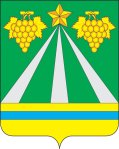 АДМИНИСТРАЦИЯ МУНИЦИПАЛЬНОГО ОБРАЗОВАНИЯ КРЫМСКИЙ РАЙОНПОСТАНОВЛЕНИЕот 23.11.2021	№ 3446город КрымскО внесении изменений в постановление администрации муниципального образования Крымский район от 11 марта 2021 года № 483«Об утверждении состава межведомственной комиссии о признании помещения жилым помещением, жилого помещения непригодным для проживания, многоквартирного дома аварийным и подлежащим сносу или реконструкции, садового дома жилым домом и жилого дома садовым домом на территории муниципального образования Крымский район»В связи с кадровыми изменениями, п о с т а н о в л я ю:1. Внести в постановление администрации муниципального образования Крымский район от 11 марта 2021 года № 483 «Об утверждении состава межведомственной комиссии о признании помещения жилым помещением, жилого помещения непригодным для проживания, многоквартирного дома аварийным и подлежащим сносу или реконструкции, садового дома жилым домом и жилого дома садовым домом на территории муниципального образования Крымский район» изменения, изложив приложение в новой редакции (приложение).2. Постановление администрации муниципального образования Крымский район от 16 ноября 2021 года № 3359 «О внесении изменений в постановление администрации муниципального образования Крымский район от                                       11 марта 2021 года № 483 «Об утверждении состава межведомственной комиссии о признании помещения жилым помещением, жилого помещения непригодным для проживания, многоквартирного дома аварийным и подлежащим сносу или реконструкции, садового дома жилым домом и жилого дома садовым домом на территории муниципального образования Крымский район» признать утратившим силу.3. Отделу по взаимодействию со СМИ администрации муниципального образования Крымский район (Безовчук) разместить настоящее постановление на официальном сайте администрации муниципального образования Крымский район в сети Интернет. 4. Постановление вступает в силу со дня подписания.Первый заместитель главы муниципальногообразования Крымский район							      В.Н.ЧерникСОСТАВмежведомственной комиссии о признании помещения жилым помещением, жилого помещения непригодным для проживания, многоквартирного дома аварийным и подлежащим сносу или реконструкции, садового дома жилым домом и жилого дома садовым домом на территории муниципального образования Крымский районНачальник отдела капитального строительства администрации 						А.А.СурмалянПРИЛОЖЕНИЕ к постановлению администрациимуниципального образования Крымский районот 23.11.2021 № 3446«ПРИЛОЖЕНИЕ к постановлению администрациимуниципального образования Крымский районот 11.03.2021 № 483Казанжи С.Д.- заместитель главы муниципального образования Крымский район, председатель комиссииСурмалян А.А.- начальник отдела капитального строительства администрации муниципального образования Крымский район, заместитель председателя комиссииВаськина Е.Е.- главный специалист отдела капитального строительства администрации муниципального образования Крымский район, секретарь комиссииЧлены комиссии:Члены комиссии:Кудряшов А.В.- директор общества с ограниченной ответственностью «Водоканал Крымск» (по согласованию)Лопатин А.С.Максимова Ю.А.- директор муниципального унитарного предприятия «Теплоэнергетический комплекс Крымского района» (по согласованию)- исполняющий обязанности начальника управления архитектуры и градостроительства администрации муниципального образования Крымский район, главного архитектора районаМишхожев М.М.- директор муниципального унитарного предприятия «Варениковское коммунальное хозяйство» (по согласованию)Пчела К.А.Пылёв Р.Н.Самыгина Е.В.Смазнов Ю.А.Трубицын М.А.Фалецкий Ю.В.- директор общества с ограниченной ответственностью «Пожзащита» (по согласованию)- директор филиала № 11 АО «Газпром газораспределение Краснодар» (по согласованию)- начальник управления имущественных отношений администрации муниципального образования Крымский район- директор филиала акционерного общества «НЭСК-электросети» «Крымскэлектросеть» (по согласованию)-начальник правового управления администрации муниципального образования Крымский район- начальник Крымского РЭС филиала Юго-Западные электрические сети публичного акционерного общества «Россети Кубань» (по согласованию)Храмова И.А.Христофорова Е.Е.- начальник отдела государственного бюджетного учреждения Краснодарского края «Крайтехинвентаризация-Краевое БТИ» по Крымскому району (по согласованию)- начальник управления по вопросам жизнеобеспечения, транспорта, связи и экологической безопасности администрации муниципального образования Крымский район